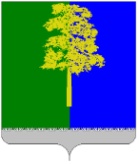 Муниципальное образование Кондинский районХанты-Мансийского автономного округа – ЮгрыАДМИНИСТРАЦИЯ КОНДИНСКОГО РАЙОНАПОСТАНОВЛЕНИЕВ целях приведения муниципального правового акта в соответствие                                  с решениями Думы Кондинского района от 23 декабря 2022 года № 962 «О бюджете муниципального образования Кондинский район на 2023 год и на плановый период 2024 и 2025 годов», от 26 декабря 2023 года № 1100 «О бюджете муниципального образования Кондинский район на 2024 год и на плановый период 2025                                            и 2026 годов», постановлением администрации Кондинского района от 28 декабря 2023 года № 1442 «О внесении изменений в постановление администрации Кондинского района от 30 декабря 2021 года № 2946 «О бюджетном прогнозе муниципального образования Кондинский район на долгосрочный период                                       до 2027 года», администрация Кондинского района постановляет:1. Внести в постановление администрации Кондинского района от 07 ноября 2022 года № 2404 «О муниципальной программе Кондинского района «Развитие гражданского общества» следующее изменение:	Приложение к постановлению изложить в новой редакции (приложение).2. Обнародовать постановление в соответствии с решением Думы Кондинского района от 27 февраля 2017 года № 215 «Об утверждении Порядка опубликования (обнародования) муниципальных правовых актов и другой официальной информации органов местного самоуправления муниципального образования Кондинский район» и разместить на официальном сайте органов местного самоуправления Кондинского района. 3. Постановление вступает в силу после его обнародования.са/Банк документов/Постановления 2024Приложениек постановлению администрации районаот 19.02.2024 № 179Паспорт муниципальной программыТаблица 1Распределение финансовых ресурсов муниципальной программыТаблица 2Перечень структурных элементов (основных мероприятий) муниципальной программыТаблица 3 Показатели, характеризующие эффективность структурного элемента (основного мероприятия) муниципальной программыот 19 февраля 2024 года№ 179пгт. МеждуреченскийО внесении изменения в постановление администрации Кондинского района от 07 ноября 2022 года № 2404«О муниципальной программе Кондинского района «Развитие гражданского общества»Глава районаА.А.МухинНаименование муниципальной программы Развитие гражданского обществаРазвитие гражданского обществаРазвитие гражданского обществаРазвитие гражданского обществаСроки реализации муниципальной программы Сроки реализации муниципальной программы Сроки реализации муниципальной программы Сроки реализации муниципальной программы Сроки реализации муниципальной программы 2023-2030 годы2023-2030 годы2023-2030 годы2023-2030 годыКуратор муниципальной программы Заместитель главы Кондинского района, в ведении которого находится управление внутренней политики администрации Кондинского района Заместитель главы Кондинского района, в ведении которого находится управление внутренней политики администрации Кондинского района Заместитель главы Кондинского района, в ведении которого находится управление внутренней политики администрации Кондинского района Заместитель главы Кондинского района, в ведении которого находится управление внутренней политики администрации Кондинского района Заместитель главы Кондинского района, в ведении которого находится управление внутренней политики администрации Кондинского района Заместитель главы Кондинского района, в ведении которого находится управление внутренней политики администрации Кондинского района Заместитель главы Кондинского района, в ведении которого находится управление внутренней политики администрации Кондинского района Заместитель главы Кондинского района, в ведении которого находится управление внутренней политики администрации Кондинского района Заместитель главы Кондинского района, в ведении которого находится управление внутренней политики администрации Кондинского района Заместитель главы Кондинского района, в ведении которого находится управление внутренней политики администрации Кондинского района Заместитель главы Кондинского района, в ведении которого находится управление внутренней политики администрации Кондинского района Заместитель главы Кондинского района, в ведении которого находится управление внутренней политики администрации Кондинского района Заместитель главы Кондинского района, в ведении которого находится управление внутренней политики администрации Кондинского района Ответственный исполнитель муниципальной программы Управление внутренней политики администрации Кондинского районаУправление внутренней политики администрации Кондинского районаУправление внутренней политики администрации Кондинского районаУправление внутренней политики администрации Кондинского районаУправление внутренней политики администрации Кондинского районаУправление внутренней политики администрации Кондинского районаУправление внутренней политики администрации Кондинского районаУправление внутренней политики администрации Кондинского районаУправление внутренней политики администрации Кондинского районаУправление внутренней политики администрации Кондинского районаУправление внутренней политики администрации Кондинского районаУправление внутренней политики администрации Кондинского районаУправление внутренней политики администрации Кондинского районаСоисполнители муниципальной программы -------------Национальная цель -------------Цели муниципальной программы Создание условий для развития институтов гражданского общества и реализации гражданских инициатив, возможностей для самореализации, формирование культуры открытости в системе органов местного самоуправленияСоздание условий для развития институтов гражданского общества и реализации гражданских инициатив, возможностей для самореализации, формирование культуры открытости в системе органов местного самоуправленияСоздание условий для развития институтов гражданского общества и реализации гражданских инициатив, возможностей для самореализации, формирование культуры открытости в системе органов местного самоуправленияСоздание условий для развития институтов гражданского общества и реализации гражданских инициатив, возможностей для самореализации, формирование культуры открытости в системе органов местного самоуправленияСоздание условий для развития институтов гражданского общества и реализации гражданских инициатив, возможностей для самореализации, формирование культуры открытости в системе органов местного самоуправленияСоздание условий для развития институтов гражданского общества и реализации гражданских инициатив, возможностей для самореализации, формирование культуры открытости в системе органов местного самоуправленияСоздание условий для развития институтов гражданского общества и реализации гражданских инициатив, возможностей для самореализации, формирование культуры открытости в системе органов местного самоуправленияСоздание условий для развития институтов гражданского общества и реализации гражданских инициатив, возможностей для самореализации, формирование культуры открытости в системе органов местного самоуправленияСоздание условий для развития институтов гражданского общества и реализации гражданских инициатив, возможностей для самореализации, формирование культуры открытости в системе органов местного самоуправленияСоздание условий для развития институтов гражданского общества и реализации гражданских инициатив, возможностей для самореализации, формирование культуры открытости в системе органов местного самоуправленияСоздание условий для развития институтов гражданского общества и реализации гражданских инициатив, возможностей для самореализации, формирование культуры открытости в системе органов местного самоуправленияСоздание условий для развития институтов гражданского общества и реализации гражданских инициатив, возможностей для самореализации, формирование культуры открытости в системе органов местного самоуправленияСоздание условий для развития институтов гражданского общества и реализации гражданских инициатив, возможностей для самореализации, формирование культуры открытости в системе органов местного самоуправленияЗадачи муниципальной программы 1. Обеспечение поддержки гражданских инициатив.2. Обеспечение условий для поддержки и развития социально-ориентированных некоммерческих организаций в Кондинском районе.3. Обеспечение открытости органов местного самоуправления Кондинского района (далее - органы местного самоуправления). Формирование благоприятного имиджа органов местного самоуправления.4. Создание условий для развития форм непосредственного осуществления населением местного самоуправления и участия населения в осуществлении местного самоуправления1. Обеспечение поддержки гражданских инициатив.2. Обеспечение условий для поддержки и развития социально-ориентированных некоммерческих организаций в Кондинском районе.3. Обеспечение открытости органов местного самоуправления Кондинского района (далее - органы местного самоуправления). Формирование благоприятного имиджа органов местного самоуправления.4. Создание условий для развития форм непосредственного осуществления населением местного самоуправления и участия населения в осуществлении местного самоуправления1. Обеспечение поддержки гражданских инициатив.2. Обеспечение условий для поддержки и развития социально-ориентированных некоммерческих организаций в Кондинском районе.3. Обеспечение открытости органов местного самоуправления Кондинского района (далее - органы местного самоуправления). Формирование благоприятного имиджа органов местного самоуправления.4. Создание условий для развития форм непосредственного осуществления населением местного самоуправления и участия населения в осуществлении местного самоуправления1. Обеспечение поддержки гражданских инициатив.2. Обеспечение условий для поддержки и развития социально-ориентированных некоммерческих организаций в Кондинском районе.3. Обеспечение открытости органов местного самоуправления Кондинского района (далее - органы местного самоуправления). Формирование благоприятного имиджа органов местного самоуправления.4. Создание условий для развития форм непосредственного осуществления населением местного самоуправления и участия населения в осуществлении местного самоуправления1. Обеспечение поддержки гражданских инициатив.2. Обеспечение условий для поддержки и развития социально-ориентированных некоммерческих организаций в Кондинском районе.3. Обеспечение открытости органов местного самоуправления Кондинского района (далее - органы местного самоуправления). Формирование благоприятного имиджа органов местного самоуправления.4. Создание условий для развития форм непосредственного осуществления населением местного самоуправления и участия населения в осуществлении местного самоуправления1. Обеспечение поддержки гражданских инициатив.2. Обеспечение условий для поддержки и развития социально-ориентированных некоммерческих организаций в Кондинском районе.3. Обеспечение открытости органов местного самоуправления Кондинского района (далее - органы местного самоуправления). Формирование благоприятного имиджа органов местного самоуправления.4. Создание условий для развития форм непосредственного осуществления населением местного самоуправления и участия населения в осуществлении местного самоуправления1. Обеспечение поддержки гражданских инициатив.2. Обеспечение условий для поддержки и развития социально-ориентированных некоммерческих организаций в Кондинском районе.3. Обеспечение открытости органов местного самоуправления Кондинского района (далее - органы местного самоуправления). Формирование благоприятного имиджа органов местного самоуправления.4. Создание условий для развития форм непосредственного осуществления населением местного самоуправления и участия населения в осуществлении местного самоуправления1. Обеспечение поддержки гражданских инициатив.2. Обеспечение условий для поддержки и развития социально-ориентированных некоммерческих организаций в Кондинском районе.3. Обеспечение открытости органов местного самоуправления Кондинского района (далее - органы местного самоуправления). Формирование благоприятного имиджа органов местного самоуправления.4. Создание условий для развития форм непосредственного осуществления населением местного самоуправления и участия населения в осуществлении местного самоуправления1. Обеспечение поддержки гражданских инициатив.2. Обеспечение условий для поддержки и развития социально-ориентированных некоммерческих организаций в Кондинском районе.3. Обеспечение открытости органов местного самоуправления Кондинского района (далее - органы местного самоуправления). Формирование благоприятного имиджа органов местного самоуправления.4. Создание условий для развития форм непосредственного осуществления населением местного самоуправления и участия населения в осуществлении местного самоуправления1. Обеспечение поддержки гражданских инициатив.2. Обеспечение условий для поддержки и развития социально-ориентированных некоммерческих организаций в Кондинском районе.3. Обеспечение открытости органов местного самоуправления Кондинского района (далее - органы местного самоуправления). Формирование благоприятного имиджа органов местного самоуправления.4. Создание условий для развития форм непосредственного осуществления населением местного самоуправления и участия населения в осуществлении местного самоуправления1. Обеспечение поддержки гражданских инициатив.2. Обеспечение условий для поддержки и развития социально-ориентированных некоммерческих организаций в Кондинском районе.3. Обеспечение открытости органов местного самоуправления Кондинского района (далее - органы местного самоуправления). Формирование благоприятного имиджа органов местного самоуправления.4. Создание условий для развития форм непосредственного осуществления населением местного самоуправления и участия населения в осуществлении местного самоуправления1. Обеспечение поддержки гражданских инициатив.2. Обеспечение условий для поддержки и развития социально-ориентированных некоммерческих организаций в Кондинском районе.3. Обеспечение открытости органов местного самоуправления Кондинского района (далее - органы местного самоуправления). Формирование благоприятного имиджа органов местного самоуправления.4. Создание условий для развития форм непосредственного осуществления населением местного самоуправления и участия населения в осуществлении местного самоуправления1. Обеспечение поддержки гражданских инициатив.2. Обеспечение условий для поддержки и развития социально-ориентированных некоммерческих организаций в Кондинском районе.3. Обеспечение открытости органов местного самоуправления Кондинского района (далее - органы местного самоуправления). Формирование благоприятного имиджа органов местного самоуправления.4. Создание условий для развития форм непосредственного осуществления населением местного самоуправления и участия населения в осуществлении местного самоуправленияПодпрограммы 1. Создание условий для развития гражданских инициатив.2. Поддержка социально ориентированных некоммерческих организаций. 3. Информирование населения о деятельности органов местного самоуправления через средства массовой информации.4. Развитие в Кондинском районе форм непосредственного осуществления населением местного самоуправления и участия населения в осуществлении местного самоуправления1. Создание условий для развития гражданских инициатив.2. Поддержка социально ориентированных некоммерческих организаций. 3. Информирование населения о деятельности органов местного самоуправления через средства массовой информации.4. Развитие в Кондинском районе форм непосредственного осуществления населением местного самоуправления и участия населения в осуществлении местного самоуправления1. Создание условий для развития гражданских инициатив.2. Поддержка социально ориентированных некоммерческих организаций. 3. Информирование населения о деятельности органов местного самоуправления через средства массовой информации.4. Развитие в Кондинском районе форм непосредственного осуществления населением местного самоуправления и участия населения в осуществлении местного самоуправления1. Создание условий для развития гражданских инициатив.2. Поддержка социально ориентированных некоммерческих организаций. 3. Информирование населения о деятельности органов местного самоуправления через средства массовой информации.4. Развитие в Кондинском районе форм непосредственного осуществления населением местного самоуправления и участия населения в осуществлении местного самоуправления1. Создание условий для развития гражданских инициатив.2. Поддержка социально ориентированных некоммерческих организаций. 3. Информирование населения о деятельности органов местного самоуправления через средства массовой информации.4. Развитие в Кондинском районе форм непосредственного осуществления населением местного самоуправления и участия населения в осуществлении местного самоуправления1. Создание условий для развития гражданских инициатив.2. Поддержка социально ориентированных некоммерческих организаций. 3. Информирование населения о деятельности органов местного самоуправления через средства массовой информации.4. Развитие в Кондинском районе форм непосредственного осуществления населением местного самоуправления и участия населения в осуществлении местного самоуправления1. Создание условий для развития гражданских инициатив.2. Поддержка социально ориентированных некоммерческих организаций. 3. Информирование населения о деятельности органов местного самоуправления через средства массовой информации.4. Развитие в Кондинском районе форм непосредственного осуществления населением местного самоуправления и участия населения в осуществлении местного самоуправления1. Создание условий для развития гражданских инициатив.2. Поддержка социально ориентированных некоммерческих организаций. 3. Информирование населения о деятельности органов местного самоуправления через средства массовой информации.4. Развитие в Кондинском районе форм непосредственного осуществления населением местного самоуправления и участия населения в осуществлении местного самоуправления1. Создание условий для развития гражданских инициатив.2. Поддержка социально ориентированных некоммерческих организаций. 3. Информирование населения о деятельности органов местного самоуправления через средства массовой информации.4. Развитие в Кондинском районе форм непосредственного осуществления населением местного самоуправления и участия населения в осуществлении местного самоуправления1. Создание условий для развития гражданских инициатив.2. Поддержка социально ориентированных некоммерческих организаций. 3. Информирование населения о деятельности органов местного самоуправления через средства массовой информации.4. Развитие в Кондинском районе форм непосредственного осуществления населением местного самоуправления и участия населения в осуществлении местного самоуправления1. Создание условий для развития гражданских инициатив.2. Поддержка социально ориентированных некоммерческих организаций. 3. Информирование населения о деятельности органов местного самоуправления через средства массовой информации.4. Развитие в Кондинском районе форм непосредственного осуществления населением местного самоуправления и участия населения в осуществлении местного самоуправления1. Создание условий для развития гражданских инициатив.2. Поддержка социально ориентированных некоммерческих организаций. 3. Информирование населения о деятельности органов местного самоуправления через средства массовой информации.4. Развитие в Кондинском районе форм непосредственного осуществления населением местного самоуправления и участия населения в осуществлении местного самоуправления1. Создание условий для развития гражданских инициатив.2. Поддержка социально ориентированных некоммерческих организаций. 3. Информирование населения о деятельности органов местного самоуправления через средства массовой информации.4. Развитие в Кондинском районе форм непосредственного осуществления населением местного самоуправления и участия населения в осуществлении местного самоуправленияЦелевые показатели муниципальной программы № п/пНаименование целевого показателяДокумент - основаниеЗначение показателя по годамЗначение показателя по годамЗначение показателя по годамЗначение показателя по годамЗначение показателя по годамЗначение показателя по годамЗначение показателя по годамЗначение показателя по годамЗначение показателя по годамЗначение показателя по годамЦелевые показатели муниципальной программы № п/пНаименование целевого показателяДокумент - основаниебазовое значениебазовое значение20232024202520262026на момент окончания реализации муниципальной программына момент окончания реализации муниципальной программыответственный исполнитель/ соисполнитель за достижение показателяЦелевые показатели муниципальной программы 1.Количество проектов, направленных на развитие гражданского общества, социально-культурной деятельности и креативных индустрий, получивших муниципальную поддержку, единицУказ Президента Российской Федерации от 30 января 2019 года № 30 «О грантах Президента Российской Федерации, предоставляемых на развитие гражданского общества»11123332121Управление внутренней политики администрации Кондинского районаПараметры финансового обеспечения муниципальной программы Источники финансированияИсточники финансированияРасходы по годам (тыс. рублей)Расходы по годам (тыс. рублей)Расходы по годам (тыс. рублей)Расходы по годам (тыс. рублей)Расходы по годам (тыс. рублей)Расходы по годам (тыс. рублей)Расходы по годам (тыс. рублей)Расходы по годам (тыс. рублей)Расходы по годам (тыс. рублей)Расходы по годам (тыс. рублей)Расходы по годам (тыс. рублей)Параметры финансового обеспечения муниципальной программы Источники финансированияИсточники финансированиявсего2023202320242024202520252025202620262027-2030Параметры финансового обеспечения муниципальной программы всеговсего77 611,3314 055,5314 055,539 079,409 079,409 079,409 079,409 079,409 079,409 079,4036 317,60Параметры финансового обеспечения муниципальной программы федеральный бюджетфедеральный бюджет0,000,000,000,000,000,000,000,000,000,000,00Параметры финансового обеспечения муниципальной программы бюджет автономного округабюджет автономного округа192,00192,00192,000,000,000,000,000,000,000,000,00Параметры финансового обеспечения муниципальной программы местный бюджетместный бюджет77 419,3313 863,5313 863,539 079,409 079,409 079,409 079,409 079,409 079,409 079,4036 317,60Параметры финансового обеспечения муниципальной программы иные источники финансированияиные источники финансирования0,000,000,000,000,000,000,000,000,000,000,00Параметры финансового обеспечения муниципальной программы Справочно: Межбюджетные трансферты городским и сельским поселениям районаСправочно: Межбюджетные трансферты городским и сельским поселениям района0,000,000,000,000,000,000,000,000,000,000,00Параметры финансового обеспечения региональных проектов, проектов автономного округа и проектов Кондинского района, реализуемых в Кондинском районе Источники финансированияИсточники финансированияРасходы по годам (тыс. рублей)Расходы по годам (тыс. рублей)Расходы по годам (тыс. рублей)Расходы по годам (тыс. рублей)Расходы по годам (тыс. рублей)Расходы по годам (тыс. рублей)Расходы по годам (тыс. рублей)Расходы по годам (тыс. рублей)Расходы по годам (тыс. рублей)Расходы по годам (тыс. рублей)Расходы по годам (тыс. рублей)Параметры финансового обеспечения региональных проектов, проектов автономного округа и проектов Кондинского района, реализуемых в Кондинском районе Источники финансированияИсточники финансированиявсего2023202320242024202520252025202620262027-2030Параметры финансового обеспечения региональных проектов, проектов автономного округа и проектов Кондинского района, реализуемых в Кондинском районе всеговсего0,000,000,000,000,000,000,000,000,000,000,00Параметры финансового обеспечения региональных проектов, проектов автономного округа и проектов Кондинского района, реализуемых в Кондинском районе федеральный бюджетфедеральный бюджет0,000,000,000,000,000,000,000,000,000,000,00Параметры финансового обеспечения региональных проектов, проектов автономного округа и проектов Кондинского района, реализуемых в Кондинском районе бюджет автономного округабюджет автономного округа0,000,000,000,000,000,000,000,000,000,000,00Параметры финансового обеспечения региональных проектов, проектов автономного округа и проектов Кондинского района, реализуемых в Кондинском районе местный бюджетместный бюджет0,000,000,000,000,000,000,000,000,000,000,00Параметры финансового обеспечения региональных проектов, проектов автономного округа и проектов Кондинского района, реализуемых в Кондинском районе иные источники финансированияиные источники финансирования0,000,000,000,000,000,000,000,000,000,000,00Объем налоговых расходов Кондинского районаОбъем налоговых расходов Кондинского районаОбъем налоговых расходов Кондинского районаРасходы по годам (тыс. рублей)Расходы по годам (тыс. рублей)Расходы по годам (тыс. рублей)Расходы по годам (тыс. рублей)Расходы по годам (тыс. рублей)Расходы по годам (тыс. рублей)Расходы по годам (тыс. рублей)Расходы по годам (тыс. рублей)Расходы по годам (тыс. рублей)Расходы по годам (тыс. рублей)Расходы по годам (тыс. рублей)Объем налоговых расходов Кондинского районаОбъем налоговых расходов Кондинского районаОбъем налоговых расходов Кондинского районавсего202320232024202420252025202520262027-20302027-2030Объем налоговых расходов Кондинского районаОбъем налоговых расходов Кондинского районаОбъем налоговых расходов Кондинского района0,000,000,000,000,000,000,000,000,000,000,00№структурного элемента (основного мероприятия)Структурный элемент(основное мероприятие) муниципальной программыОтветственный исполнитель/соисполнительИсточники финансированияФинансовые затраты на реализацию (тыс. рублей)Финансовые затраты на реализацию (тыс. рублей)Финансовые затраты на реализацию (тыс. рублей)Финансовые затраты на реализацию (тыс. рублей)Финансовые затраты на реализацию (тыс. рублей)Финансовые затраты на реализацию (тыс. рублей)№структурного элемента (основного мероприятия)Структурный элемент(основное мероприятие) муниципальной программыОтветственный исполнитель/соисполнительИсточники финансированиявсегов том числев том числев том числев том числев том числе№структурного элемента (основного мероприятия)Структурный элемент(основное мероприятие) муниципальной программыОтветственный исполнитель/соисполнительИсточники финансированиявсего2023год2024год2025год2026год2027-2030годы12345678910Подпрограмма 1. Создание условий для развития гражданских инициативПодпрограмма 1. Создание условий для развития гражданских инициативПодпрограмма 1. Создание условий для развития гражданских инициативПодпрограмма 1. Создание условий для развития гражданских инициативПодпрограмма 1. Создание условий для развития гражданских инициативПодпрограмма 1. Создание условий для развития гражданских инициативПодпрограмма 1. Создание условий для развития гражданских инициативПодпрограмма 1. Создание условий для развития гражданских инициативПодпрограмма 1. Создание условий для развития гражданских инициативПодпрограмма 1. Создание условий для развития гражданских инициатив1.1.Основное мероприятие«Создание условий для развития гражданских инициатив» (показатель 1 таблицы 3)Управление внутренней политики администрации Кондинского районавсего0,000,000,000,000,000,001.1.Основное мероприятие«Создание условий для развития гражданских инициатив» (показатель 1 таблицы 3)Управление внутренней политики администрации Кондинского районафедеральный бюджет0,000,000,000,000,000,001.1.Основное мероприятие«Создание условий для развития гражданских инициатив» (показатель 1 таблицы 3)Управление внутренней политики администрации Кондинского районабюджет автономного округа0,000,000,000,000,000,001.1.Основное мероприятие«Создание условий для развития гражданских инициатив» (показатель 1 таблицы 3)Управление внутренней политики администрации Кондинского районаместный бюджет0,000,000,000,000,000,001.1.Основное мероприятие«Создание условий для развития гражданских инициатив» (показатель 1 таблицы 3)Управление внутренней политики администрации Кондинского районаиные источники финансирования0,000,000,000,000,000,00Итого по подпрограмме 1всего0,000,000,000,000,000,00Итого по подпрограмме 1федеральный бюджет0,000,000,000,000,000,00Итого по подпрограмме 1бюджет автономного округа0,000,000,000,000,000,00Итого по подпрограмме 1местный бюджет0,000,000,000,000,000,00Итого по подпрограмме 1иные источники финансирования0,000,000,000,000,000,00Подпрограмма 2. Поддержка социально ориентированных некоммерческих организацийПодпрограмма 2. Поддержка социально ориентированных некоммерческих организацийПодпрограмма 2. Поддержка социально ориентированных некоммерческих организацийПодпрограмма 2. Поддержка социально ориентированных некоммерческих организацийПодпрограмма 2. Поддержка социально ориентированных некоммерческих организацийПодпрограмма 2. Поддержка социально ориентированных некоммерческих организацийПодпрограмма 2. Поддержка социально ориентированных некоммерческих организацийПодпрограмма 2. Поддержка социально ориентированных некоммерческих организацийПодпрограмма 2. Поддержка социально ориентированных некоммерческих организацийПодпрограмма 2. Поддержка социально ориентированных некоммерческих организаций2.1.Основное мероприятие «Оказание финансовой поддержки социально ориентированным некоммерческим организациям путем предоставления грантов на конкурсной основе» (по направлениям)(целевой показатель 1, показатель 2 таблицы 3)Управление внутренней политики администрации Кондинского районавсего1 600,00200,00200,00200,00200,00800,002.1.Основное мероприятие «Оказание финансовой поддержки социально ориентированным некоммерческим организациям путем предоставления грантов на конкурсной основе» (по направлениям)(целевой показатель 1, показатель 2 таблицы 3)Управление внутренней политики администрации Кондинского районафедеральный бюджет0,000,000,000,000,000,002.1.Основное мероприятие «Оказание финансовой поддержки социально ориентированным некоммерческим организациям путем предоставления грантов на конкурсной основе» (по направлениям)(целевой показатель 1, показатель 2 таблицы 3)Управление внутренней политики администрации Кондинского районабюджет автономного округа0,000,000,000,000,000,002.1.Основное мероприятие «Оказание финансовой поддержки социально ориентированным некоммерческим организациям путем предоставления грантов на конкурсной основе» (по направлениям)(целевой показатель 1, показатель 2 таблицы 3)Управление внутренней политики администрации Кондинского районаместный бюджет1 600,00200,00200,00200,00200,00800,002.1.Основное мероприятие «Оказание финансовой поддержки социально ориентированным некоммерческим организациям путем предоставления грантов на конкурсной основе» (по направлениям)(целевой показатель 1, показатель 2 таблицы 3)Управление внутренней политики администрации Кондинского районаиные источники финансирования0,000,000,000,000,000,002.2.Основное мероприятие «Оказание финансовой поддержки социально ориентированным некоммерческим организациям путем предоставления субсидий для создания условий осуществления их деятельности»(показатель 2 таблицы 3)Управление внутренней политики администрации Кондинского районавсего1 700,00300,00200,00200,00200,00800,002.2.Основное мероприятие «Оказание финансовой поддержки социально ориентированным некоммерческим организациям путем предоставления субсидий для создания условий осуществления их деятельности»(показатель 2 таблицы 3)Управление внутренней политики администрации Кондинского районафедеральный бюджет0,000,000,000,000,000,002.2.Основное мероприятие «Оказание финансовой поддержки социально ориентированным некоммерческим организациям путем предоставления субсидий для создания условий осуществления их деятельности»(показатель 2 таблицы 3)Управление внутренней политики администрации Кондинского районабюджет автономного округа0,000,000,000,000,000,002.2.Основное мероприятие «Оказание финансовой поддержки социально ориентированным некоммерческим организациям путем предоставления субсидий для создания условий осуществления их деятельности»(показатель 2 таблицы 3)Управление внутренней политики администрации Кондинского районаместный бюджет1 700,00300,00200,00200,00200,00800,002.2.Основное мероприятие «Оказание финансовой поддержки социально ориентированным некоммерческим организациям путем предоставления субсидий для создания условий осуществления их деятельности»(показатель 2 таблицы 3)Управление внутренней политики администрации Кондинского районаиные источники финансирования0,000,000,000,000,000,00Итого по подпрограмме 2всего3 300,00500,00400,00400,00400,001 600,00Итого по подпрограмме 2федеральный бюджет0,000,000,000,000,000,00Итого по подпрограмме 2бюджет автономного округа0,000,000,000,000,000,00Итого по подпрограмме 2местный бюджет3 300,00500,00400,00400,00400,001 600,00Итого по подпрограмме 2иные источники финансирования0,000,000,000,000,000,00Подпрограмма 3. Информирование населения о деятельности органов местного самоуправления Кондинского района через средства массовой информацииПодпрограмма 3. Информирование населения о деятельности органов местного самоуправления Кондинского района через средства массовой информацииПодпрограмма 3. Информирование населения о деятельности органов местного самоуправления Кондинского района через средства массовой информацииПодпрограмма 3. Информирование населения о деятельности органов местного самоуправления Кондинского района через средства массовой информацииПодпрограмма 3. Информирование населения о деятельности органов местного самоуправления Кондинского района через средства массовой информацииПодпрограмма 3. Информирование населения о деятельности органов местного самоуправления Кондинского района через средства массовой информацииПодпрограмма 3. Информирование населения о деятельности органов местного самоуправления Кондинского района через средства массовой информацииПодпрограмма 3. Информирование населения о деятельности органов местного самоуправления Кондинского района через средства массовой информацииПодпрограмма 3. Информирование населения о деятельности органов местного самоуправления Кондинского района через средства массовой информацииПодпрограмма 3. Информирование населения о деятельности органов местного самоуправления Кондинского района через средства массовой информации3.1.Основное мероприятие «Информирование населения Кондинского района о деятельности органов местного самоуправления муниципального образования Кондинский район,в том числе опубликование нормативных правовых актов в печатном издании» (показатель 3 таблицы 3)Управление внутренней политики администрации Кондинского районавсего63 916,507 976,707 991,407 991,407 991,4031 965,603.1.Основное мероприятие «Информирование населения Кондинского района о деятельности органов местного самоуправления муниципального образования Кондинский район,в том числе опубликование нормативных правовых актов в печатном издании» (показатель 3 таблицы 3)Управление внутренней политики администрации Кондинского районафедеральный бюджет0,000,000,000,000,000,003.1.Основное мероприятие «Информирование населения Кондинского района о деятельности органов местного самоуправления муниципального образования Кондинский район,в том числе опубликование нормативных правовых актов в печатном издании» (показатель 3 таблицы 3)Управление внутренней политики администрации Кондинского районабюджет автономного округа0,000,000,000,000,000,003.1.Основное мероприятие «Информирование населения Кондинского района о деятельности органов местного самоуправления муниципального образования Кондинский район,в том числе опубликование нормативных правовых актов в печатном издании» (показатель 3 таблицы 3)Управление внутренней политики администрации Кондинского районаместный бюджет63 916,507 976,707 991,407 991,407 991,4031 965,603.1.Основное мероприятие «Информирование населения Кондинского района о деятельности органов местного самоуправления муниципального образования Кондинский район,в том числе опубликование нормативных правовых актов в печатном издании» (показатель 3 таблицы 3)Управление внутренней политики администрации Кондинского районаиные источники финансирования0,000,000,000,000,000,003.2.Основное мероприятие «Информирование населения Кондинского района о деятельности органов местного самоуправления муниципального образования Кондинский район посредством телевизионного эфира» (показатель 3 таблицы 3)Управление внутренней политики администрации Кондинского районавсего6 318,204 904,90201,90201,90201,90807,603.2.Основное мероприятие «Информирование населения Кондинского района о деятельности органов местного самоуправления муниципального образования Кондинский район посредством телевизионного эфира» (показатель 3 таблицы 3)Управление внутренней политики администрации Кондинского районафедеральный бюджет0,000,000,000,000,000,003.2.Основное мероприятие «Информирование населения Кондинского района о деятельности органов местного самоуправления муниципального образования Кондинский район посредством телевизионного эфира» (показатель 3 таблицы 3)Управление внутренней политики администрации Кондинского районабюджет автономного округа0,000,000,000,000,000,003.2.Основное мероприятие «Информирование населения Кондинского района о деятельности органов местного самоуправления муниципального образования Кондинский район посредством телевизионного эфира» (показатель 3 таблицы 3)Управление внутренней политики администрации Кондинского районаместный бюджет6 318,204 904,90201,90201,90201,90807,603.2.Основное мероприятие «Информирование населения Кондинского района о деятельности органов местного самоуправления муниципального образования Кондинский район посредством телевизионного эфира» (показатель 3 таблицы 3)Управление внутренней политики администрации Кондинского районаиные источники финансирования0,000,000,000,000,000,003.3.Основное мероприятие «Оказание дополнительной поддержки отдельным категориям граждан, проживающим на территории Кондинского района» (показатель 3 таблицы 3)Управление внутренней политики администрации Кондинского районавсего3 840,00480,00480,00480,00480,001 920,003.3.Основное мероприятие «Оказание дополнительной поддержки отдельным категориям граждан, проживающим на территории Кондинского района» (показатель 3 таблицы 3)Управление внутренней политики администрации Кондинского районафедеральный бюджет0,000,000,000,000,000,003.3.Основное мероприятие «Оказание дополнительной поддержки отдельным категориям граждан, проживающим на территории Кондинского района» (показатель 3 таблицы 3)Управление внутренней политики администрации Кондинского районабюджет автономного округа0,000,000,000,000,000,003.3.Основное мероприятие «Оказание дополнительной поддержки отдельным категориям граждан, проживающим на территории Кондинского района» (показатель 3 таблицы 3)Управление внутренней политики администрации Кондинского районаместный бюджет3 840,00480,00480,00480,00480,001 920,003.3.Основное мероприятие «Оказание дополнительной поддержки отдельным категориям граждан, проживающим на территории Кондинского района» (показатель 3 таблицы 3)Управление внутренней политики администрации Кондинского районаиные источники финансирования0,000,000,000,000,000,003.4.Основное мероприятие «Информирование населения Кондинского района об актуальных социально-экономических решениях, реализуемыхв Югре, о реализации национальных проектовв регионе» (показатель 3 таблицы 3)Управление внутренней политики администрации Кондинского районавсего0,000,000,000,000,000,003.4.Основное мероприятие «Информирование населения Кондинского района об актуальных социально-экономических решениях, реализуемыхв Югре, о реализации национальных проектовв регионе» (показатель 3 таблицы 3)Управление внутренней политики администрации Кондинского районафедеральный бюджет0,000,000,000,000,000,003.4.Основное мероприятие «Информирование населения Кондинского района об актуальных социально-экономических решениях, реализуемыхв Югре, о реализации национальных проектовв регионе» (показатель 3 таблицы 3)Управление внутренней политики администрации Кондинского районабюджет автономного округа0,000,000,000,000,000,003.4.Основное мероприятие «Информирование населения Кондинского района об актуальных социально-экономических решениях, реализуемыхв Югре, о реализации национальных проектовв регионе» (показатель 3 таблицы 3)Управление внутренней политики администрации Кондинского районаместный бюджет0,000,000,000,000,000,003.4.Основное мероприятие «Информирование населения Кондинского района об актуальных социально-экономических решениях, реализуемыхв Югре, о реализации национальных проектовв регионе» (показатель 3 таблицы 3)Управление внутренней политики администрации Кондинского районаиные источники финансирования0,000,000,000,000,000,003.5.Основное мероприятие «Информирование населения Кондинского района о деятельности органов местного самоуправления муниципального образования Кондинский район посредством трансляции информационных видеосюжетов в сети «Интернет» (показатель 3 таблицы 3)Управление внутренней политики администрации Кондинского районавсего0,000,000,000,000,000,003.5.Основное мероприятие «Информирование населения Кондинского района о деятельности органов местного самоуправления муниципального образования Кондинский район посредством трансляции информационных видеосюжетов в сети «Интернет» (показатель 3 таблицы 3)Управление внутренней политики администрации Кондинского районафедеральный бюджет0,000,000,000,000,000,003.5.Основное мероприятие «Информирование населения Кондинского района о деятельности органов местного самоуправления муниципального образования Кондинский район посредством трансляции информационных видеосюжетов в сети «Интернет» (показатель 3 таблицы 3)Управление внутренней политики администрации Кондинского районабюджет автономного округа0,000,000,000,000,000,003.5.Основное мероприятие «Информирование населения Кондинского района о деятельности органов местного самоуправления муниципального образования Кондинский район посредством трансляции информационных видеосюжетов в сети «Интернет» (показатель 3 таблицы 3)Управление внутренней политики администрации Кондинского районаместный бюджет0,000,000,000,000,000,003.5.Основное мероприятие «Информирование населения Кондинского района о деятельности органов местного самоуправления муниципального образования Кондинский район посредством трансляции информационных видеосюжетов в сети «Интернет» (показатель 3 таблицы 3)Управление внутренней политики администрации Кондинского районаиные источники финансирования0,000,000,000,000,000,00Итого по подпрограмме 3всего74 074,7013 361,608 673,308 673,308 673,3034 693,20Итого по подпрограмме 3федеральный бюджет0,000,000,000,000,000,00Итого по подпрограмме 3бюджет автономного округа0,000,000,000,000,000,00Итого по подпрограмме 3местный бюджет74 074,7013 361,608 673,308 673,308 673,3034 693,20Итого по подпрограмме 3иные источники финансирования0,000,000,000,000,000,00Подпрограмма 4. Развитие в Кондинском районе форм непосредственного осуществления населением местного самоуправления и участия населения в осуществлении местного самоуправленияПодпрограмма 4. Развитие в Кондинском районе форм непосредственного осуществления населением местного самоуправления и участия населения в осуществлении местного самоуправленияПодпрограмма 4. Развитие в Кондинском районе форм непосредственного осуществления населением местного самоуправления и участия населения в осуществлении местного самоуправленияПодпрограмма 4. Развитие в Кондинском районе форм непосредственного осуществления населением местного самоуправления и участия населения в осуществлении местного самоуправленияПодпрограмма 4. Развитие в Кондинском районе форм непосредственного осуществления населением местного самоуправления и участия населения в осуществлении местного самоуправленияПодпрограмма 4. Развитие в Кондинском районе форм непосредственного осуществления населением местного самоуправления и участия населения в осуществлении местного самоуправленияПодпрограмма 4. Развитие в Кондинском районе форм непосредственного осуществления населением местного самоуправления и участия населения в осуществлении местного самоуправленияПодпрограмма 4. Развитие в Кондинском районе форм непосредственного осуществления населением местного самоуправления и участия населения в осуществлении местного самоуправленияПодпрограмма 4. Развитие в Кондинском районе форм непосредственного осуществления населением местного самоуправления и участия населения в осуществлении местного самоуправленияПодпрограмма 4. Развитие в Кондинском районе форм непосредственного осуществления населением местного самоуправления и участия населения в осуществлении местного самоуправления4.1.Основное мероприятие«Обеспечение взаимодействия с политическими партиями, избирательными комиссиями, законодательными (представительными) органами государственной власти и местного самоуправления в сфере регионального развития и содействия развитию местного самоуправления в автономном округе, прогноза общественно-политической ситуации» (показатель 4 таблицы 3)Управление внутренней политики администрации Кондинского районавсего236,60193,906,106,106,1024,404.1.Основное мероприятие«Обеспечение взаимодействия с политическими партиями, избирательными комиссиями, законодательными (представительными) органами государственной власти и местного самоуправления в сфере регионального развития и содействия развитию местного самоуправления в автономном округе, прогноза общественно-политической ситуации» (показатель 4 таблицы 3)Управление внутренней политики администрации Кондинского районафедеральный бюджет0,000,000,000,000,000,004.1.Основное мероприятие«Обеспечение взаимодействия с политическими партиями, избирательными комиссиями, законодательными (представительными) органами государственной власти и местного самоуправления в сфере регионального развития и содействия развитию местного самоуправления в автономном округе, прогноза общественно-политической ситуации» (показатель 4 таблицы 3)Управление внутренней политики администрации Кондинского районабюджет автономного округа192,00192,000,000,000,000,004.1.Основное мероприятие«Обеспечение взаимодействия с политическими партиями, избирательными комиссиями, законодательными (представительными) органами государственной власти и местного самоуправления в сфере регионального развития и содействия развитию местного самоуправления в автономном округе, прогноза общественно-политической ситуации» (показатель 4 таблицы 3)Управление внутренней политики администрации Кондинского районаместный бюджет44,601,906,106,106,1024,404.1.Основное мероприятие«Обеспечение взаимодействия с политическими партиями, избирательными комиссиями, законодательными (представительными) органами государственной власти и местного самоуправления в сфере регионального развития и содействия развитию местного самоуправления в автономном округе, прогноза общественно-политической ситуации» (показатель 4 таблицы 3)Управление внутренней политики администрации Кондинского районаиные источники финансирования0,000,000,000,000,000,00Итого по подпрограмме 4всего236,60193,906,106,106,1024,40Итого по подпрограмме 4федеральный бюджет0,000,000,000,000,000,00Итого по подпрограмме 4бюджет автономного округа192,00192,000,000,000,000,00Итого по подпрограмме 4местный бюджет44,601,906,106,106,1024,40Итого по подпрограмме 4иные источники финансирования0,000,000,000,000,000,00Всего по муниципальной программе:Всего по муниципальной программе:всего77 611,3014 055,509 079,409 079,409 079,4036 317,60Всего по муниципальной программе:Всего по муниципальной программе:федеральный бюджет0,000,000,000,000,000,00Всего по муниципальной программе:Всего по муниципальной программе:бюджет автономного округа192,00192,000,000,000,000,00Всего по муниципальной программе:Всего по муниципальной программе:местный бюджет77 419,3013 863,509 079,409 079,409 079,4036 317,60Всего по муниципальной программе:Всего по муниципальной программе:иные источники финансирования0,000,000,000,000,000,00Всего по муниципальной программе:Всего по муниципальной программе:Справочно: Межбюджетные трансферты городским и сельским поселениям района0,000,000,000,000,000,00В том числе:В том числе:Проектная частьПроектная частьвсего0,000,000,000,000,000,00Проектная частьПроектная частьфедеральный бюджет0,000,000,000,000,000,00Проектная частьПроектная частьбюджет автономного округа0,000,000,000,000,000,00Проектная частьПроектная частьместный бюджет0,000,000,000,000,000,00Проектная частьПроектная частьиные источники финансирования0,000,000,000,000,000,00Процессная частьПроцессная частьвсего77 611,3014 055,509 079,409 079,409 079,4036 317,60Процессная частьПроцессная частьфедеральный бюджет0,000,000,000,000,000,00Процессная частьПроцессная частьбюджет автономного округа192,00192,000,000,000,000,00Процессная частьПроцессная частьместный бюджет77 419,3013 863,509 079,409 079,409 079,4036 317,60Процессная частьПроцессная частьиные источники финансирования0,000,000,000,000,000,00В том числе:В том числе:Инвестиции в объекты муниципальной собственностиИнвестиции в объекты муниципальной собственностивсего0,000,000,000,000,000,00Инвестиции в объекты муниципальной собственностиИнвестиции в объекты муниципальной собственностифедеральный бюджет0,000,000,000,000,000,00Инвестиции в объекты муниципальной собственностиИнвестиции в объекты муниципальной собственностибюджет автономного округа0,000,000,000,000,000,00Инвестиции в объекты муниципальной собственностиИнвестиции в объекты муниципальной собственностиместный бюджет0,000,000,000,000,000,00Инвестиции в объекты муниципальной собственностиИнвестиции в объекты муниципальной собственностииные источники финансирования0,000,000,000,000,000,00Прочие расходыПрочие расходывсего77 611,3014 055,509 079,409 079,409 079,4036 317,60Прочие расходыПрочие расходыфедеральный бюджет0,000,000,000,000,000,00Прочие расходыПрочие расходыбюджет автономного округа192,00192,000,000,000,000,00Прочие расходыПрочие расходыместный бюджет77 419,3013 863,509 079,409 079,409 079,4036 317,60Прочие расходыПрочие расходыиные источники финансирования0,000,000,000,000,000,00В том числе:В том числе:Ответственный исполнительОтветственный исполнительУправление внутренней политики администрации Кондинского районавсего77 611,3014 055,509 079,409 079,409 079,4036 317,60Ответственный исполнительОтветственный исполнительУправление внутренней политики администрации Кондинского районафедеральный бюджет0,000,000,000,000,000,00Ответственный исполнительОтветственный исполнительУправление внутренней политики администрации Кондинского районабюджет автономного округа192,00192,000,000,000,000,00Ответственный исполнительОтветственный исполнительУправление внутренней политики администрации Кондинского районаместный бюджет77 419,3013 863,509 079,409 079,409 079,4036 317,60Ответственный исполнительОтветственный исполнительУправление внутренней политики администрации Кондинского районаиные источники финансирования0,000,000,000,000,000,00№структурного элемента (основного мероприятия)Наименованиеструктурного элемента(основного мероприятия)Направления расходов структурного элемента (основного мероприятия)Наименование порядка, номер приложения, реквизиты нормативного правового акта (при наличии)1234Подпрограмма 1. Создание условий для развития гражданских инициативПодпрограмма 1. Создание условий для развития гражданских инициативПодпрограмма 1. Создание условий для развития гражданских инициативПодпрограмма 1. Создание условий для развития гражданских инициатив1.1.Основное мероприятие «Создание условий для развития гражданских инициатив»Реализация мероприятия осуществляется посредством оказания консультативной, методической, информационной помощи гражданам, органам территориального общественного самоуправления, индивидуальным предпринимателям, некоммерческим организациям                          (за исключением государственных (муниципальных) учреждений), в том числе социально ориентированным некоммерческим организациям, осуществляющим свою деятельность на территории Кондинского района в разработке и заполнении (составлении) заявки для участия в региональном конкурсе инициативного бюджетирования Приказ Департамента общественных и внешних связей Ханты-Мансийского автономного округа – Югры от 11 января                      2021 года № 1-нп                                      «Об утверждении Положения о региональном конкурсе инициативных проектов»Подпрограмма 2. Поддержка социально ориентированных некоммерческих организацийПодпрограмма 2. Поддержка социально ориентированных некоммерческих организацийПодпрограмма 2. Поддержка социально ориентированных некоммерческих организацийПодпрограмма 2. Поддержка социально ориентированных некоммерческих организаций2.1.Основное мероприятие «Оказание финансовой поддержки социально ориентированным некоммерческим организациям путем предоставления грантов на конкурсной основе        (по направлениям)» Оказание финансовой поддержки социально ориентированным некоммерческим организациям путем предоставления грантов на конкурсной основе по следующим направлениям: социальная адаптация инвалидов и их семей; поддержка межрегионального и межконфессионального сотрудничества; содержание объектов и территорий, имеющих историческое, культовое, культурное или природоохранное значение, и мест захоронений; в области образования, науки, просвещения, культуры, искусства, здравоохранения, профилактики и охраны здоровья, пропаганды здорового образа жизни, улучшения морально-психологического состояния граждан, физической культуры и спорта, а также содействие духовному развитию личности. Финансовая поддержка предоставляется в виде грантов социально ориентированным некоммерческим организациям на основании постановления администрации Кондинского района «О предоставлении грантов некоммерческим общественным организациям Кондинского района на реализацию мероприятий в области социальной политики», подписанного Соглашения о предоставлении грантов из бюджета Кондинского района социально ориентированным некоммерческим организациямПостановление администрации Кондинского района от 15 августа 2023 года № 880 «Об утверждении Порядка предоставления грантов в форме субсидии из бюджета Кондинского района социально ориентированным некоммерческим организациям»2.2.Основное мероприятие «Оказание финансовой поддержки социально ориентированным некоммерческим организациям путем предоставления субсидий для создания условий осуществления их деятельностиОказание финансовой поддержки социально ориентированным некоммерческим организациям в виде субсидии предоставляется на реализацию мероприятий, проводимых социально ориентированными некоммерческими организациями в рамках осуществления их деятельности, соответствующей положениям части 1 статьи 31.1 Федерального закона от 12 января 1996 года                       № 7-ФЗ «О некоммерческих организациях». Финансовая поддержка предоставляется в виде субсидии социально ориентированным некоммерческим организациям на основании постановления администрации Кондинского района «О предоставлении субсидии на реализацию мероприятий в области социальной политики» и подписанного Соглашения о предоставлении субсидии из бюджета Кондинского района социально ориентированным некоммерческим организациямПостановление администрации Кондинского района от 29 июля 2019 года № 1505                                    «Об утверждении Порядка определения объема и предоставления субсидий из бюджета муниципального образования Кондинский район социально ориентированным некоммерческим организациям»Подпрограмма 3. Информирование населения о деятельности органов местного самоуправления Кондинского района через средства массовой информацииПодпрограмма 3. Информирование населения о деятельности органов местного самоуправления Кондинского района через средства массовой информацииПодпрограмма 3. Информирование населения о деятельности органов местного самоуправления Кондинского района через средства массовой информацииПодпрограмма 3. Информирование населения о деятельности органов местного самоуправления Кондинского района через средства массовой информации3.1.Основное мероприятие «Информирование населения Кондинского района о деятельности органов местного самоуправления муниципального образования Кондинский район, в том числе опубликование нормативных правовых актов в печатном издании»Мероприятие включает в себя оперативное информирование населения о деятельности органов местного самоуправления Кондинского района, доведение до сведения населения, организаций, органов власти и должностных лиц муниципальных правовых актов и другой официальной информации органов местного самоуправления муниципального образования Кондинский район в печатном издании не менее одного раза в неделю. Исполнение мероприятий путем заключения муниципального контрактаФедеральный закон от 05 апреля 2013 года № 44-ФЗ                                  «О контрактной системе в сфере закупок товаров, работ, услуг для обеспечения государственных и муниципальных нужд»3.2.Основное мероприятие «Информирование населения Кондинского района о деятельности органов местного самоуправления муниципального образования Кондинский район посредством телевизионного эфира»Мероприятие включает в себя оперативное информирование населения о деятельности органов местного самоуправления Кондинского района через новостной ежедневный эфир продолжительностью не менее 10 минут 5 раз в неделю (понедельник, вторник, среда, четверг, пятница). Исполнение мероприятий путем заключения муниципального контрактаФедеральный закон от 05 апреля 2013 года № 44-ФЗ                                        «О контрактной системе в сфере закупок товаров, работ, услуг для обеспечения государственных и муниципальных нужд»3.3.Основное мероприятие «Оказание дополнительной поддержки отдельным категориям граждан, проживающим на территории Кондинского района»Мероприятие включает в себя еженедельное информирование населения о деятельности органов местного самоуправления Кондинского района, обеспечение объективного и полного освещения деятельности органов местного самоуправления в печатном издании. Некоммерческие организации: Кондинская районная общественная организация Всероссийского общества инвалидов, Кондинская районная общественная организация ветеранов (пенсионеров) войны, труда, Вооруженных Сил и правоохранительных органов, местная общественная организация многодетных семей Кондинского района «София» направляют ходатайство, а также списки граждан для предоставления им дополнительной поддержки. Данные списки рассматриваются и утверждаются на заседании рабочей группы. Исполнение мероприятия осуществляется путем заключения муниципального контрактаФедеральный закон от 05 апреля 2013 года № 44-ФЗ                                     «О контрактной системе в сфере закупок товаров, работ, услуг для обеспечения государственных и муниципальных нужд»3.4.Основное мероприятие «Информирование населения Кондинского района об актуальных социально-экономических решениях, реализуемых в Югре, о реализации национальных проектов в регионе»Мероприятие включает в себя информирование населения об актуальных социально-экономических решениях, реализуемых в Югре, о реализации национальных проектов, важных событиях в нашем регионе.Население будет получать информацию посредством печатного издания, газеты или журнала. Исполнение мероприятий путем заключения муниципального контрактаФедеральный закон от 05 апреля 2013 года № 44-ФЗ                             «О контрактной системе в сфере закупок товаров, работ, услуг для обеспечения государственных и муниципальных нужд»3.5.Основное мероприятие «Информирование населения Кондинского района о деятельности органов местного самоуправления муниципального образования Кондинский район посредством трансляции информационных видеосюжетов в сети «Интернет»Мероприятие включает в себя оперативное информирование населения о деятельности органов местного самоуправления Кондинского района через новостные видеосюжеты не менее 10 минут 5 раз в неделю (понедельник, вторник, среда, четверг, пятница). Исполнение мероприятий путем заключения муниципального контракта.Федеральный закон от 05 апреля 2013 года № 44-ФЗ                                  «О контрактной системе в сфере закупок товаров, работ, услуг для обеспечения государственных и муниципальных нужд»Подпрограмма 4. Развитие в Кондинском районе форм непосредственного осуществления населением местного самоуправления иучастия населения в осуществлении местного самоуправленияПодпрограмма 4. Развитие в Кондинском районе форм непосредственного осуществления населением местного самоуправления иучастия населения в осуществлении местного самоуправленияПодпрограмма 4. Развитие в Кондинском районе форм непосредственного осуществления населением местного самоуправления иучастия населения в осуществлении местного самоуправленияПодпрограмма 4. Развитие в Кондинском районе форм непосредственного осуществления населением местного самоуправления иучастия населения в осуществлении местного самоуправления4.1.Основное мероприятие «Обеспечение взаимодействия с политическими партиями, избирательными комиссиями, законодательными (представительными) органами государственной власти и местного самоуправления в сфере регионального развития и содействия развитию местного самоуправления в автономном округе, прогноза общественно-политической ситуации»Мероприятие будет реализовываться путем заключения муниципального контракта или передачи субсидии муниципальным бюджетным и (или) автономным учреждениям Кондинского района для ее дальнейшей реализации в соответствии с выбранным направлением расходования субсидии: а) приобретение (изготовление) методических и иных материалов для развития форм непосредственного осуществления населением местного самоуправления и участия населения в осуществлении местного самоуправления (далее - форма), за исключением предусмотренных статьями 22-24 Федерального закона                  от 06 октября 2003 года № 131-ФЗ «Об общих принципах организации местного самоуправления в Российской Федерации» (далее - Федеральный закон от 06 октября                      2003 года № 131-ФЗ);б) информационное обеспечение форм, за исключением предусмотренных статьями 22-24 Федерального закона                    от 06 октября 2003 года № 131-ФЗ;в) проведение обучающих семинаров для руководителей и специалистов органов местного самоуправления муниципальных образований автономного округа, лиц, входящих в состав органов территориальных общественных самоуправлений, иных жителей, принимающих участие в развитии форм, за исключением предусмотренных                  статьями 22-24 Федерального закона от 06 октября                          2003 года № 131-ФЗ;г) проведение мероприятий, направленных на популяризацию среди населения форм (акции, розыгрыши, конкурсы и так далее), за исключением предусмотренных статьями 22-24 Федерального закона от 06 октября                           2003 года № 131-ФЗ;д) оплата расходов, связанных с участием лиц, входящих в состав органов территориальных общественных самоуправлений, сельских старост, в форумах, семинарах, конференциях, «круглых столах» (расходы на проезд к месту проведения мероприятия и обратно, по найму жилого помещения);е) материально-техническое обеспечение мероприятий, включенных в «дорожную карту» муниципального образования автономного округа по развитию территориального общественного самоуправления, в условиях осуществления хозяйственной деятельности по благоустройству территории, иной хозяйственной деятельности, направленной на удовлетворение социально-бытовых потребностей граждан, проживающих в муниципальном образовании автономного округа, исполнение которых передано территориальным общественным самоуправлениям на основании договораФедеральный закон от 05 апреля 2013 года № 44-ФЗ                                  «О контрактной системе в сфере закупок товаров, работ, услуг для обеспечения государственных и муниципальных нужд».Постановление администрации Кондинского района от 18 января 2021 года № 41 «Об утверждении порядка определения объема и условий предоставления субсидий на иные цели муниципальным бюджетным и автономным учреждениям Кондинского района»№Наименование показателяБазовый показатель на начало реализации муниципальной программыЗначения показателя по годамЗначения показателя по годамЗначения показателя по годамЗначения показателя по годамЗначение показателя на момент окончания реализации муниципальной программы№Наименование показателяБазовый показатель на начало реализации муниципальной программы2023202420252026Значение показателя на момент окончания реализации муниципальной программы123456781.Доля инициативных проектов, признанных победителями в региональном конкурсе инициативных проектов от общего количества проектов участников муниципального образования Кондинский район, %70%70%70%70%70%70%2.Количество социально ориентированных некоммерческих организаций, получивших поддержку из местного бюджета, единиц12233223.Удовлетворенность граждан информационной открытостью органов местного самоуправления, %84%84%84%84%84%85%4.Количество форм непосредственного осуществления местного самоуправления и участия населения в осуществлении местного самоуправления в муниципальных образованиях и случаев их применения, единиц818282838385